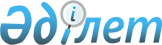 О присвоении наименований улицам села Ульго Аккайынского района Северо-Казахстанской областиРешение акима Ивановского сельского округа Аккайынского района Северо-Казахстанской области от 6 сентября 2012 года N 6. Зарегистрировано Департаментом юстиции Северо-Казахстанской области 15 октября 2012 года N 1903.
      Сноска. В текст на государственном языке внесены изменения, текст на русском языке не меняется, решением акима Ивановского сельского округа Аккайынского района Северо-Казахстанской области от 12.09.2018 № 5 (вводится в действие по истечении десяти календарных дней после дня его первого официального опубликования).
      В соответствии с подпунктом 4) статьи 14 Закона Республики Казахстан от 8 декабря 1993 года "Об административно-территориальном устройстве Республики Казахстан", пунктом 2 статьи 35 Закона Республики Казахстан от 23 января 2001 года "О местном государственном управлении и самоуправлении в Республике Казахстан", с учетом мнения населения села Ивановка, аким Ивановского сельского округа Аккайынского района Северо-Казахстанской области РЕШИЛ:
      1. Присвоить наименования улицам села Ульго Аккайынского района Северо-Казахстанской области согласно приложения к настоящему решению.
      2. Контроль за исполнением настоящего решения оставляю за собой.
      3. Настоящее решение вводится в действие по истечении десяти календарных дней после дня его первого официального опубликования. Наименования улиц села Ульго
      1) улица № 1 - Первая;
      2) улица № 2 - Вторая;
      3) улица № 3 - Третья;
      4) улица № 4 - Четвертая.
					© 2012. РГП на ПХВ «Институт законодательства и правовой информации Республики Казахстан» Министерства юстиции Республики Казахстан
				
      Аким округа

Н. Журов

      "СОГЛАСОВАНО"

      Начальник государственного учреждения

      "Аккайынский районный отдел

      культуры и развития языков"

О. Плищенко

      6 сентября 2012 год

      "СОГЛАСОВАНО"

      Начальник государственного учреждения

      "Аккайынский районный отдел 

      строительства"

А. Шабаев

      6 сентября 2012 год
Приложение к решению акима Ивановского сельского округа Аккайынского района Северо-Казахстанской области от 6 сентября 2012 года № 6